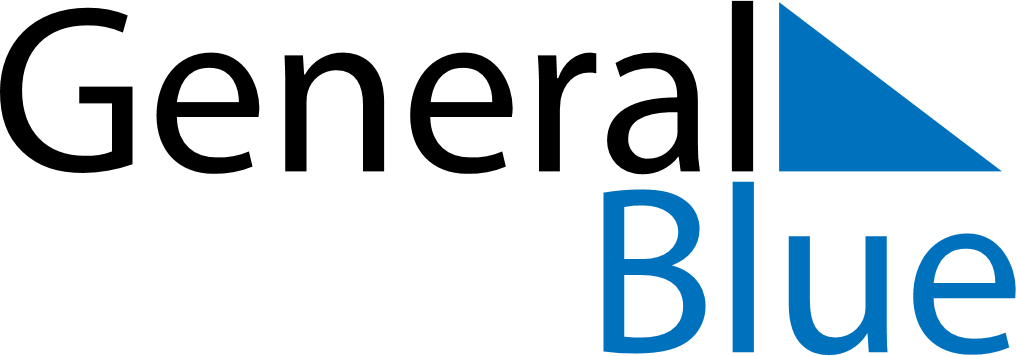 June 2022June 2022June 2022June 2022ParaguayParaguayParaguayMondayTuesdayWednesdayThursdayFridaySaturdaySaturdaySunday123445678910111112Chaco Armistice1314151617181819202122232425252627282930